GUÍA RELIGIÓN Y VALORES¿Qué necesito saber?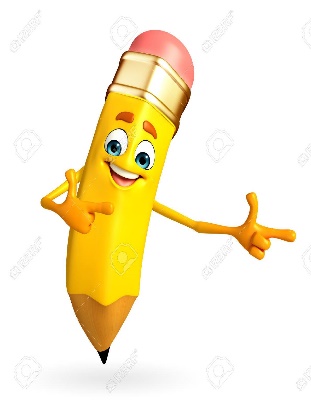 Entonces:Analizar  es: Examinar detalladamente una cosa, separando o considerando por separado sus partes, para conocer sus características o cualidades, o su estado, y extraer conclusiones.Entendemos por expresión de emociones: exteriorizar o demostrar sentimientos o ideas que sentimos en un tiempo determinado. EXPRESIÓN DE EMOCIONES 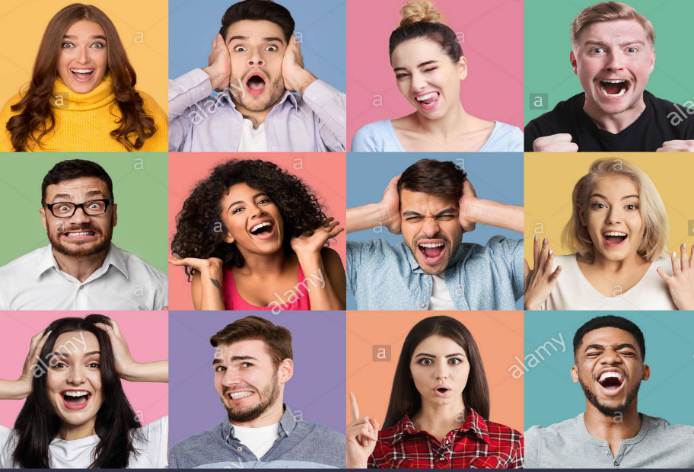 Las emociones nos hablan de quienes somos, de cómo sentimos, de cómo nos enfrentamos a nuestro día a día, a todas aquellas situaciones que nos suceden. Y como tal, las emociones son neutras: no existen emociones positivas o negativas. Simplemente, cambia la forma en la que las percibimos. Porque las emociones y el género son dos conceptos que guardan mucha relación: mujeres y hombres no percibimos, reaccionamos ni gestionamos igual nuestras emociones, a pesar de que, en realidad, son las mismas.Podemos afirmar que la forma que tenemos las personas de percibir las emociones está muy influenciada por el género.Aunque las emociones no tienen género, sí influye nuestro sexo en cómo las percibimos. Mujeres y hombres no nos damos el mismo permiso para experimentar según qué emociones, o no vivimos con la misma intensidad cada una de las emociones que sentimos. Varía, incluso, la forma en la que nos enfrentamos a ellas. Cuando hablamos de las emociones y el género, tenemos que tener en cuenta un factor fundamental: no se nos enseña a vivir de la misma manera. Y nuestra educación de género, esa que recibimos desde nuestra infancia y nos dicta cómo debemos ser y comportarnos en función de nuestro sexo, qué patrones debemos seguir y a qué debemos dar prioridad, influye en todos los aspectos de nuestras vidas, también en las emociones.Cuando analizamos las emociones y el género vemos que realmente esta socialización, esta educación de género, esta manera de aprender a vivir como mujeres o a vivir como hombres, guarda una profunda relación en cómo percibimos y nos enfrentamos a todo aquello que sentimos.Las mujeres, por ejemplo, tendemos menos a enfadarnos, o a darnos permiso para enfadarnos. ¿Por qué? Porque desde nuestra infancia la educación de género que recibimos y que nos conforma como mujeres nos enseña que debemos ser sumisas, solícitas, estar a expensas de lo que las demás personas esperan de nosotras. En algunas ocasiones no sabemos decir que no, no sabemos marcarnos límites, y el enfado es, precisamente, una señal de que una persona, o una situación, a sobrepasado esos límites.Por contrapartida, las mujeres tendemos más a darnos permiso para conectar y expresar la tristeza, y con ella tapamos nuestro enfado. Cuando una persona o situación sobrepasa nuestros límites, en vez de enfadarnos y enfurecernos, tendemos a entristecernos, y esta tristeza mal enfocada impide que encontremos la causa de nuestras sensaciones, de nuestras emociones.Por su parte, los hombres encuentran dificultades a la hora de manifestar el miedo. ¿Alguna vez has acompañado a tu padre, hermano, amigo o pareja al médico, y él se ha mostrado enfadado, cascarrabias, gruñón o irritable? En realidad, lo que te está diciendo es que tiene miedo, que está aterrado, pero oculta ese miedo tras un enfado incontrolable.Como vemos existen ciertas conductas “socialmente permitidas” para hombre y para mujeres, a continuación te invito a pensar algunos ejemplos de estas conductas de creencia popular y nombrarlas en el especio que encontrarás a continuación. EJEMPLO: 1. Los hombres no deben lloran.                    2. Hay emociones positivas y negativas. Ahora es tu turno.___________________________________________________________________________________________________________________________________________________________________________________________________________________________________________________________________________________________________________________________________________________________________________________________________________________________________________________________________________________________________________________________________________________________________________________________________________________________________________________________________________________________________________________________________________________________________________________________________________________________________________________________________________________________________________________________________________________________________________________________________Responde las siguientes preguntas:EJEMPLO: 1. ¿crees que hay diferencia en la forma de expresar emociones entre hombres y mujeres?Respuesta: yo creo que si existe una diferencia, generalmente las mujeres expresan más sus emociones que los hombres. ¿Crees que hay diferencia en la forma de expresar emociones entre hombres y mujeres?_______________________________________________________________________________________________________________________________________________________________________________________________________________________________________________________________________________________________________________________________________________________________________________________¿Consideras que hay emociones permitidas o más frecuentes para las mujeres y otras para los hombres? ¿Cómo cuáles? _______________________________________________________________________________________________________________________________________________________________________________________________________________________________________________________________________________________________________________________________________________________________________________________¿Es correcto que se haga la diferencia entre hombres y mujeres al momento de expresar emociones? ¿Por qué? _______________________________________________________________________________________________________________________________________________________________________________________________________________________________________________________________________________________________________________________________________________________________________________________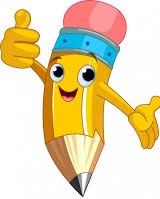 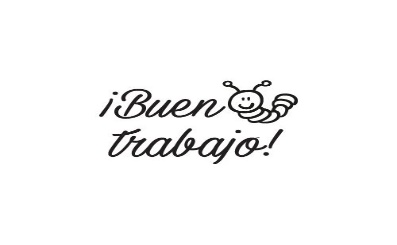 Autoevaluación o Reflexión personal sobre la actividad: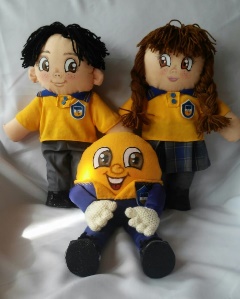 1.- ¿Qué fue lo más difícil de este trabajo? ¿Por qué?……………………………………………………………………………………………………………………..………………………………………………………………………………………………………………………………………………………………………………………………………………………………………………………………………………………………………………………………………………………………………No olvides enviar una foto al whatsApp del curso cuando termines tus actividades.Nombre:Curso: 7°A   Fecha: semana N° 8¿QUÉ APRENDEREMOS?¿QUÉ APRENDEREMOS?¿QUÉ APRENDEREMOS?Objetivo (OA2): Comprender que las emociones pueden ser reguladas voluntariamente por la reflexión y el aprendizaje.Objetivo (OA2): Comprender que las emociones pueden ser reguladas voluntariamente por la reflexión y el aprendizaje.Objetivo (OA2): Comprender que las emociones pueden ser reguladas voluntariamente por la reflexión y el aprendizaje.Contenidos: AutoimagenContenidos: AutoimagenContenidos: AutoimagenObjetivo de la semana: Analizar relación entre género y expresión de emociones mediante realización de guía de trabajo.   Objetivo de la semana: Analizar relación entre género y expresión de emociones mediante realización de guía de trabajo.   Objetivo de la semana: Analizar relación entre género y expresión de emociones mediante realización de guía de trabajo.   Habilidad: Analizar. Habilidad: Analizar. Habilidad: Analizar. Expresar las emociones supone una parte fundamental de nuestras vidas y nuestras relaciones, tanto con los demás como con nosotros mismos, y las dificultades para identificarlas y expresarlas correctamente pueden crearnos problemas y un alto grado de malestar. 